GCSE Geography Paper 2 Big Exam QuestionsSpecimen Paper 1Section A: Urban issues and challenges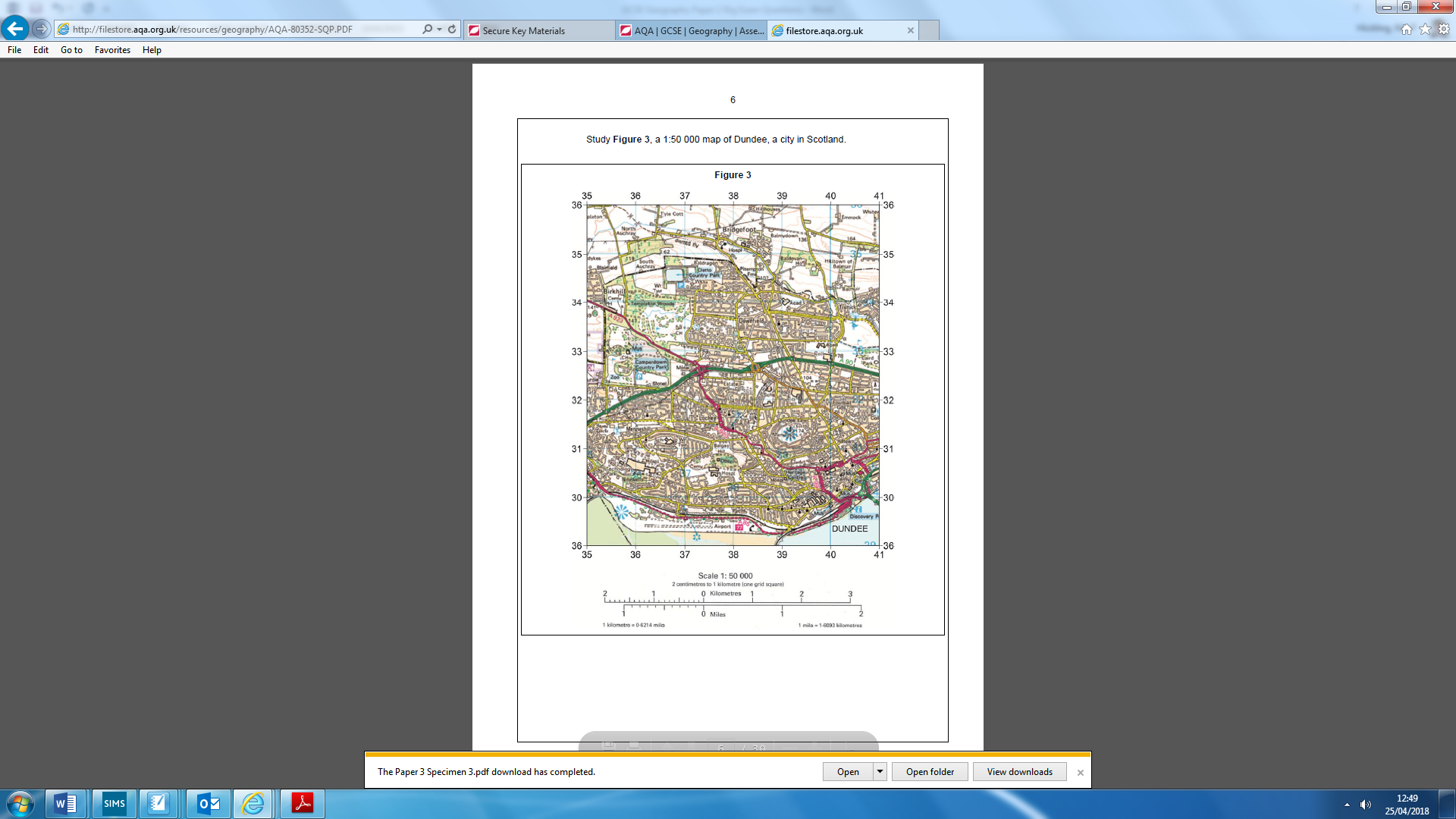 Section B: Changing economic world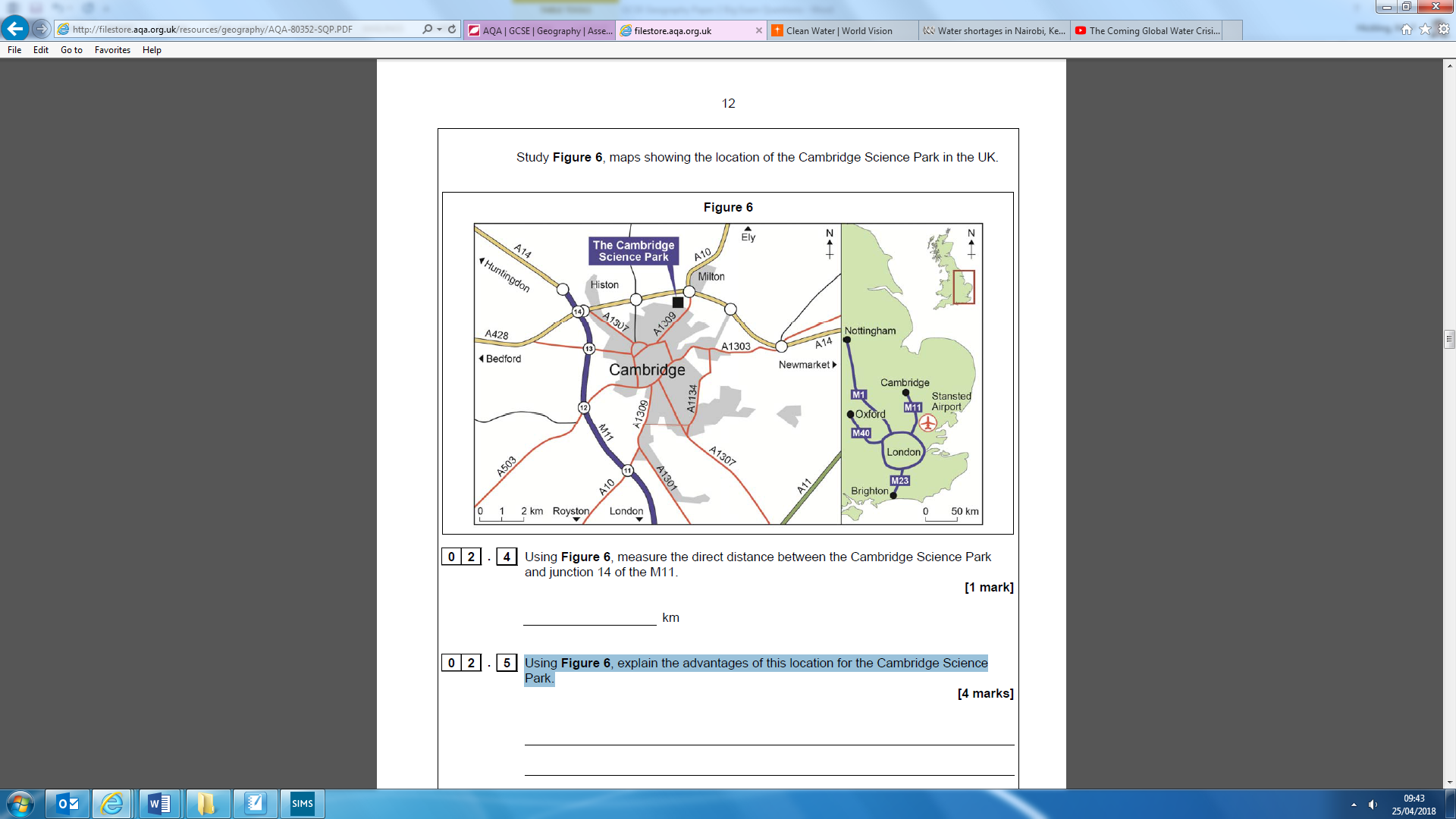 Section C: Challenge of resource managementSpecimen Paper 2Section A: Urban issues and challenges			Figure 4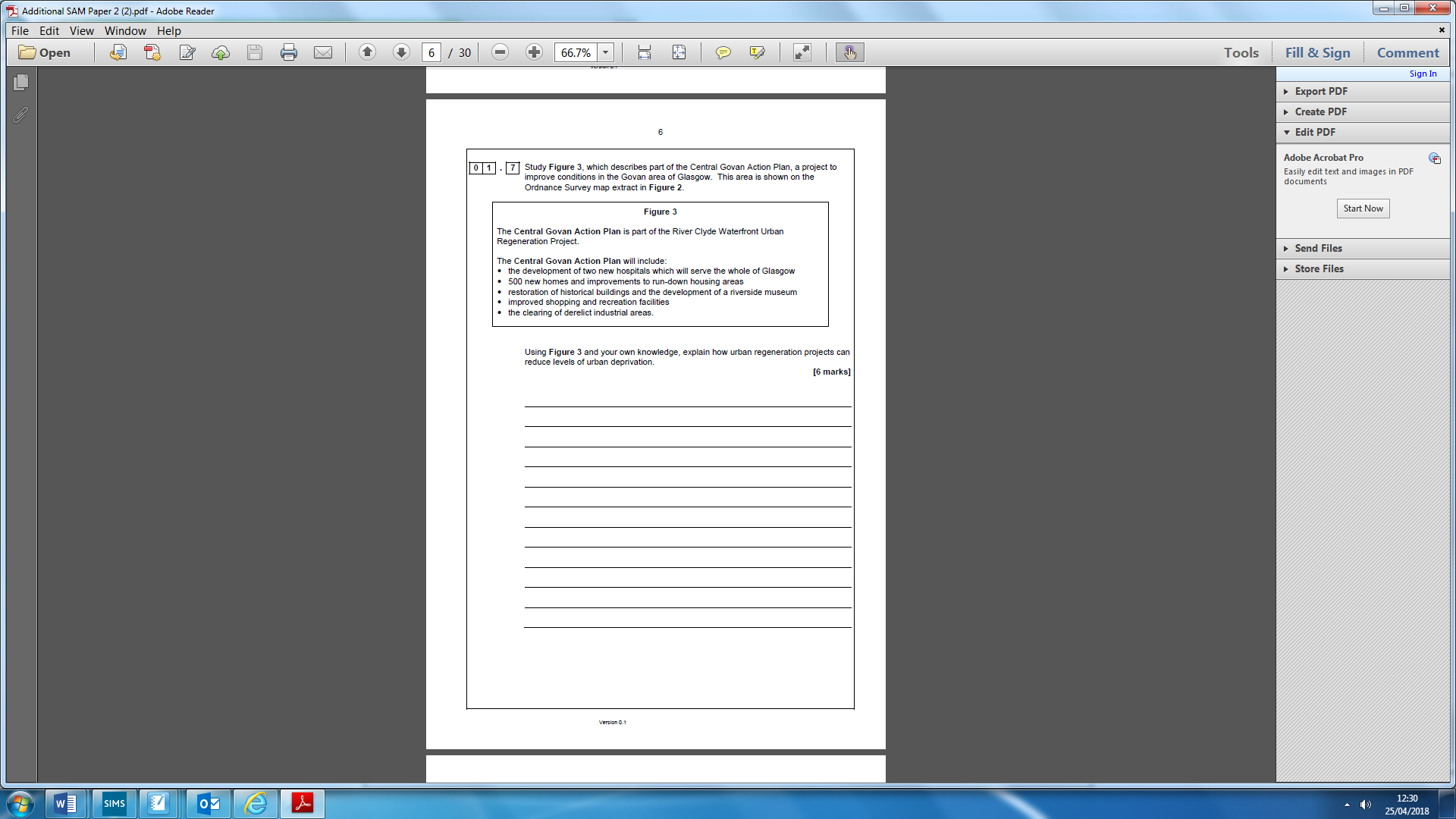 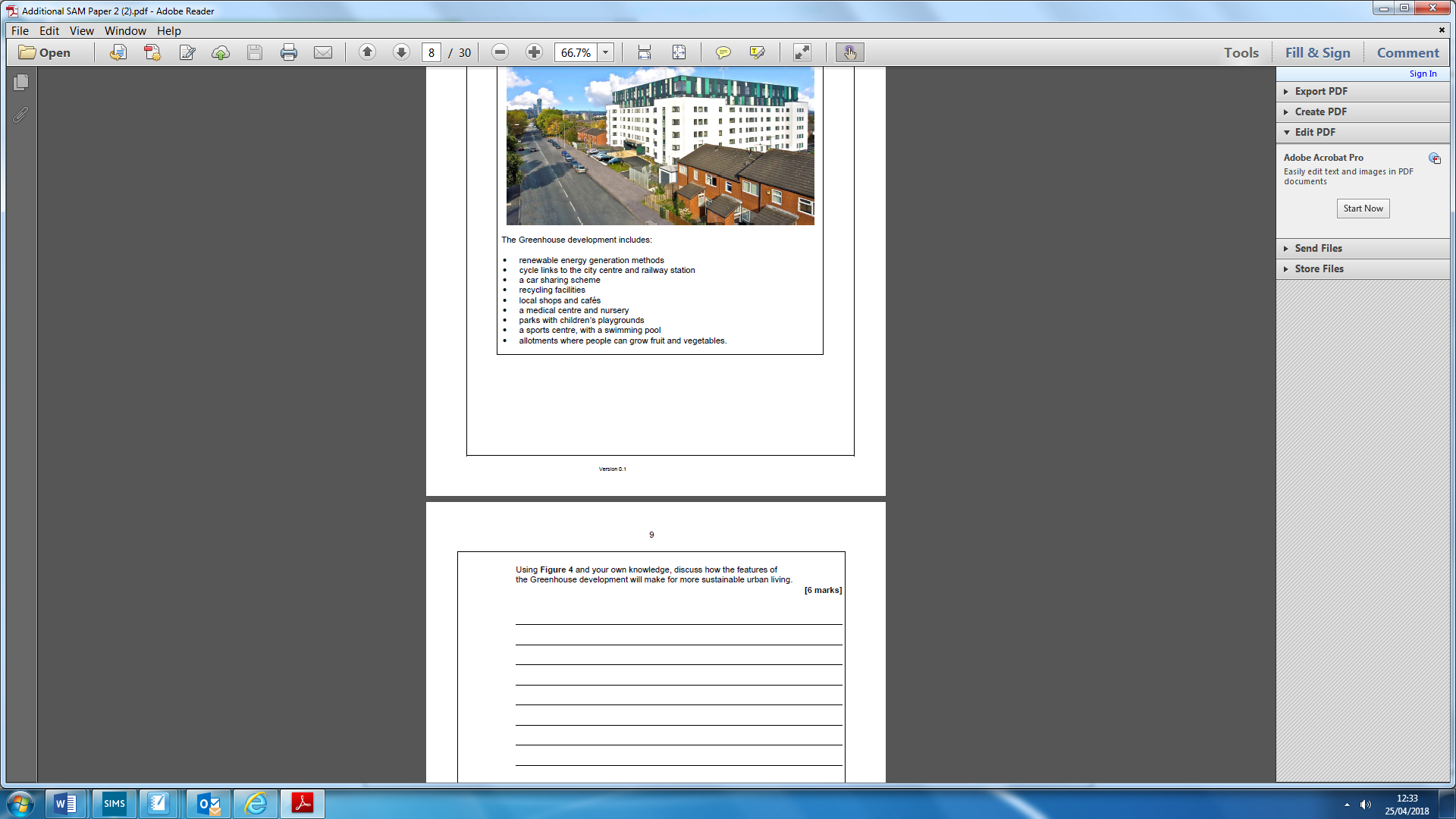 Section B: Changing economic world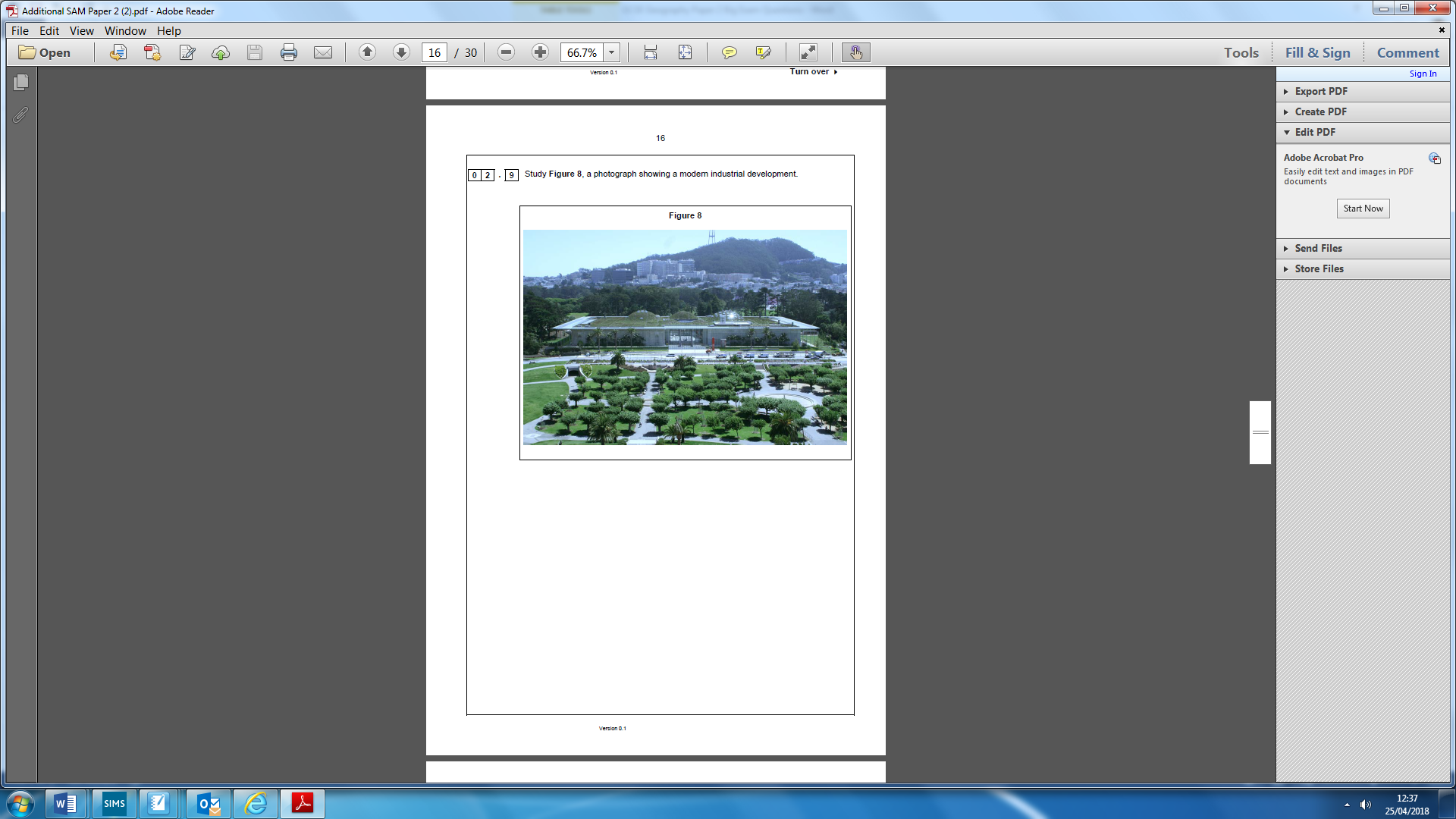 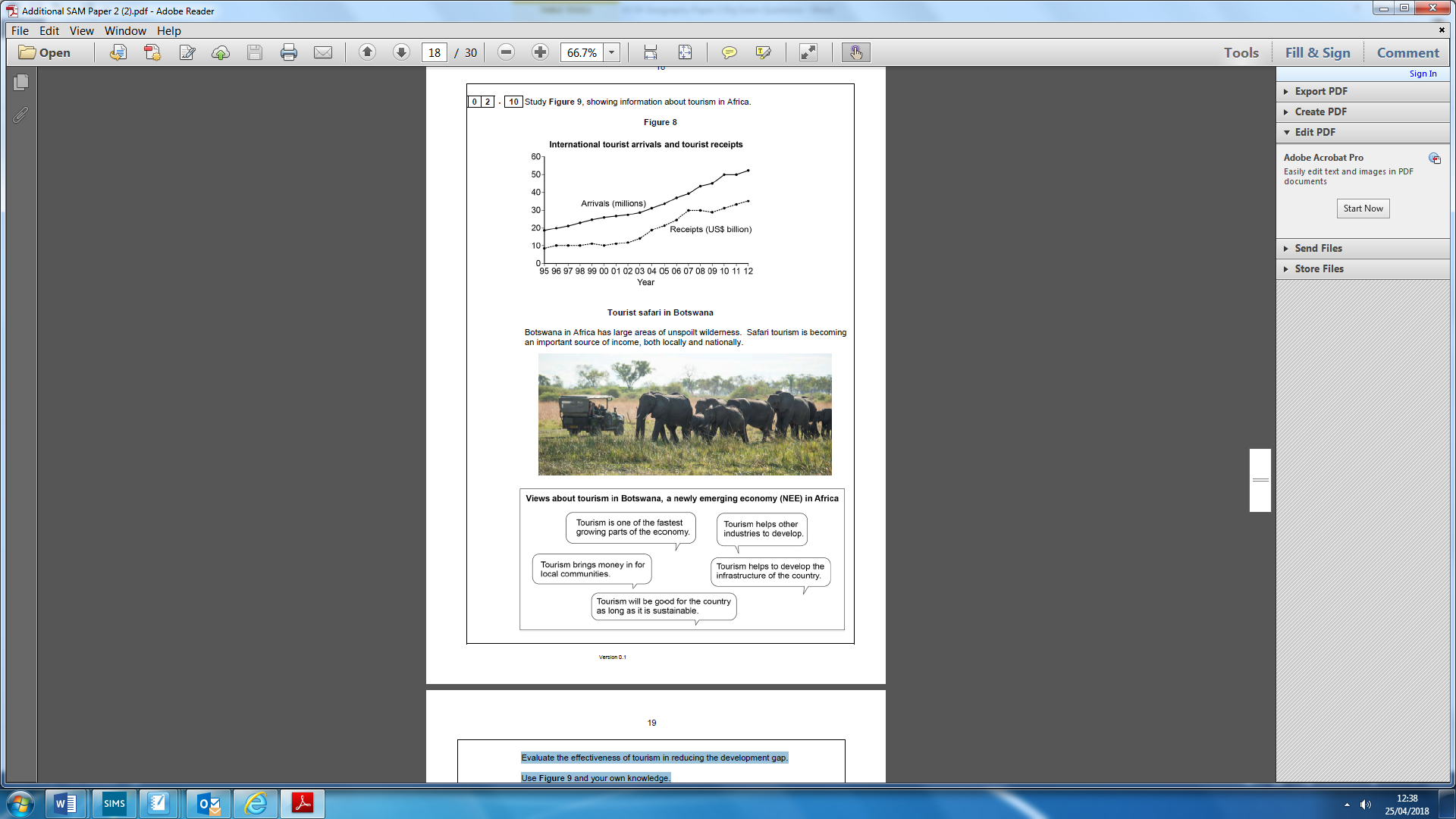 Section C: Challenge of resource managementSpecimen Paper 3Section A: Urban issues and challenges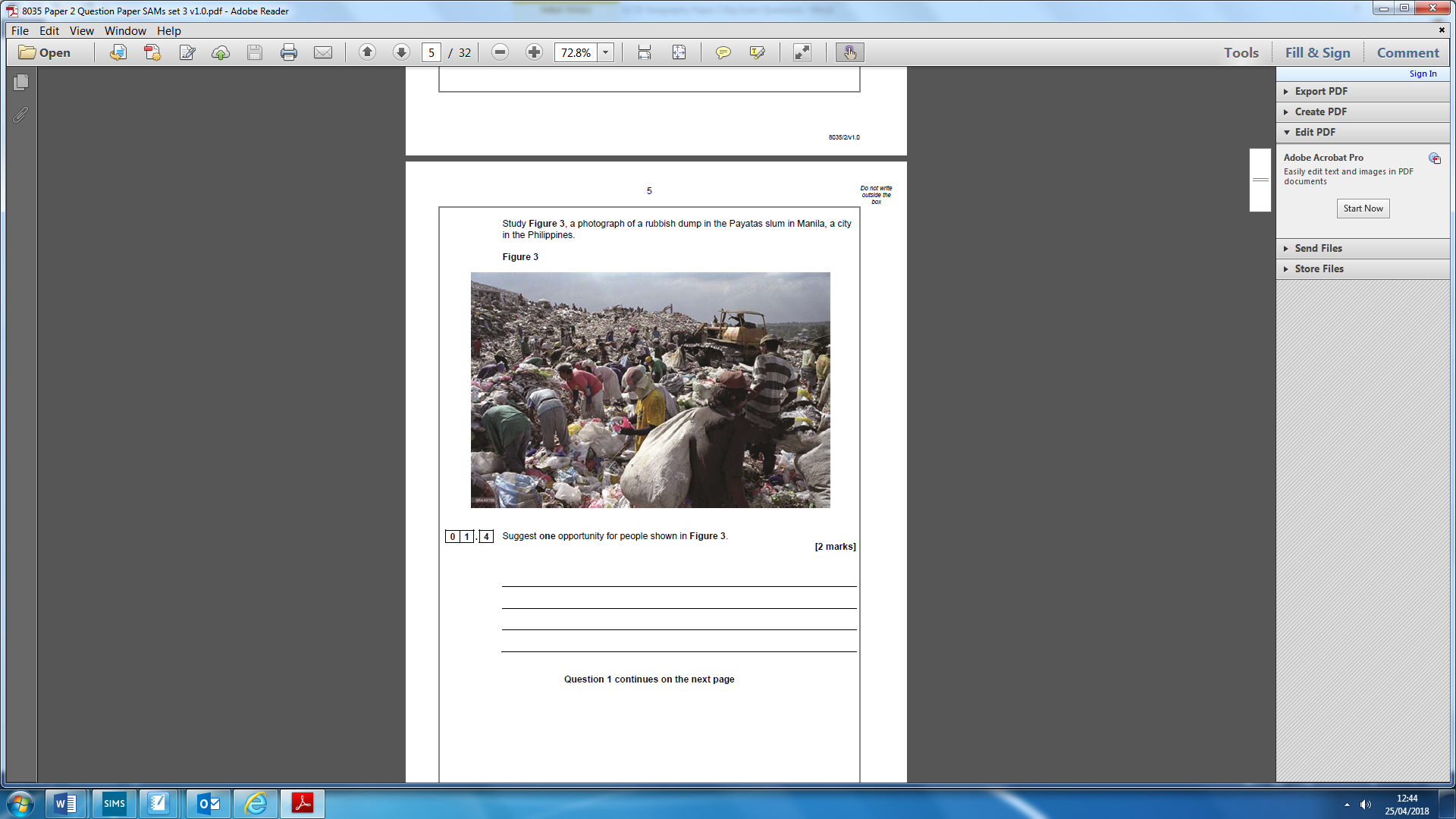 Section B: Changing economic world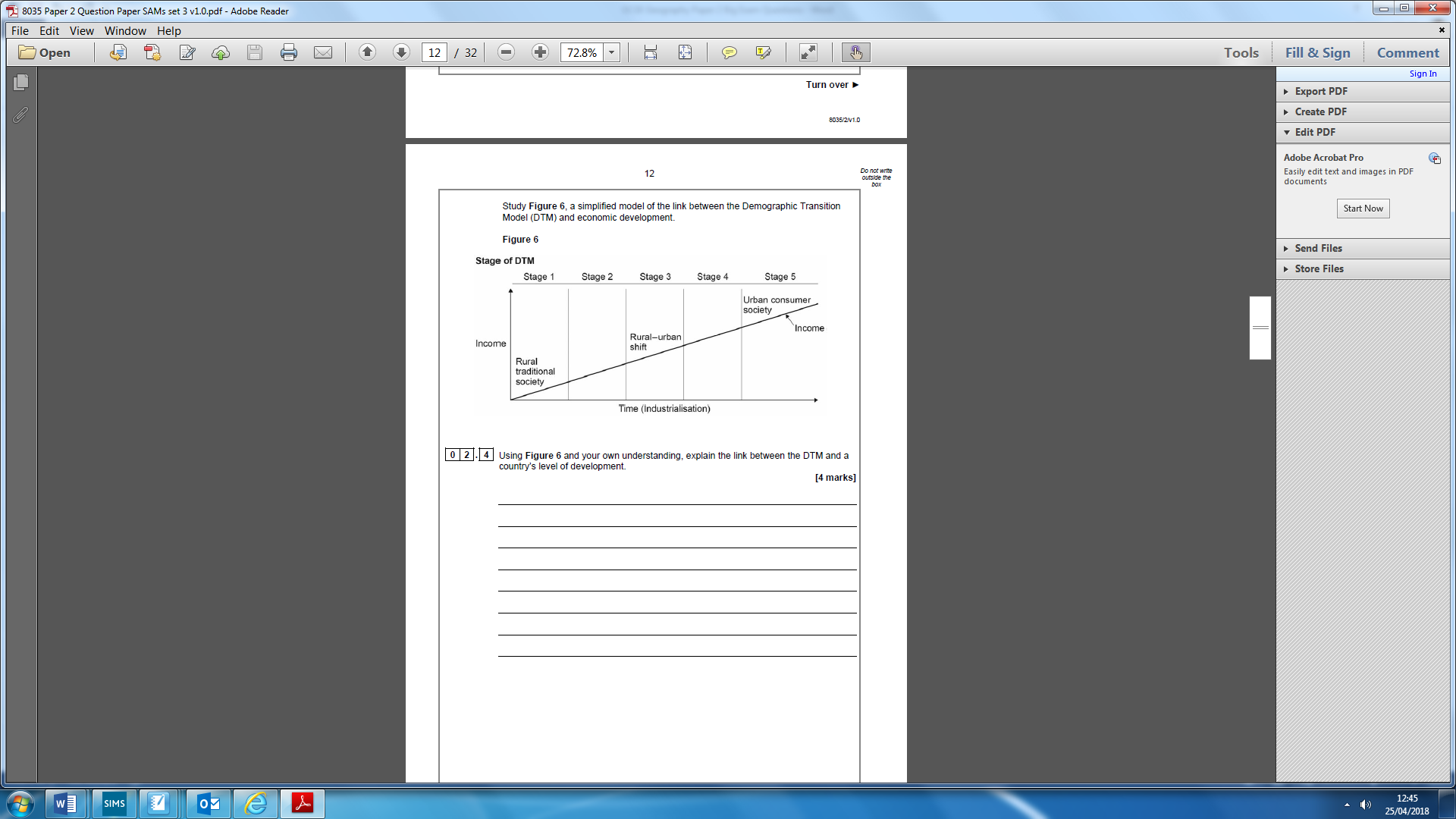 Section C: Challenge of resource management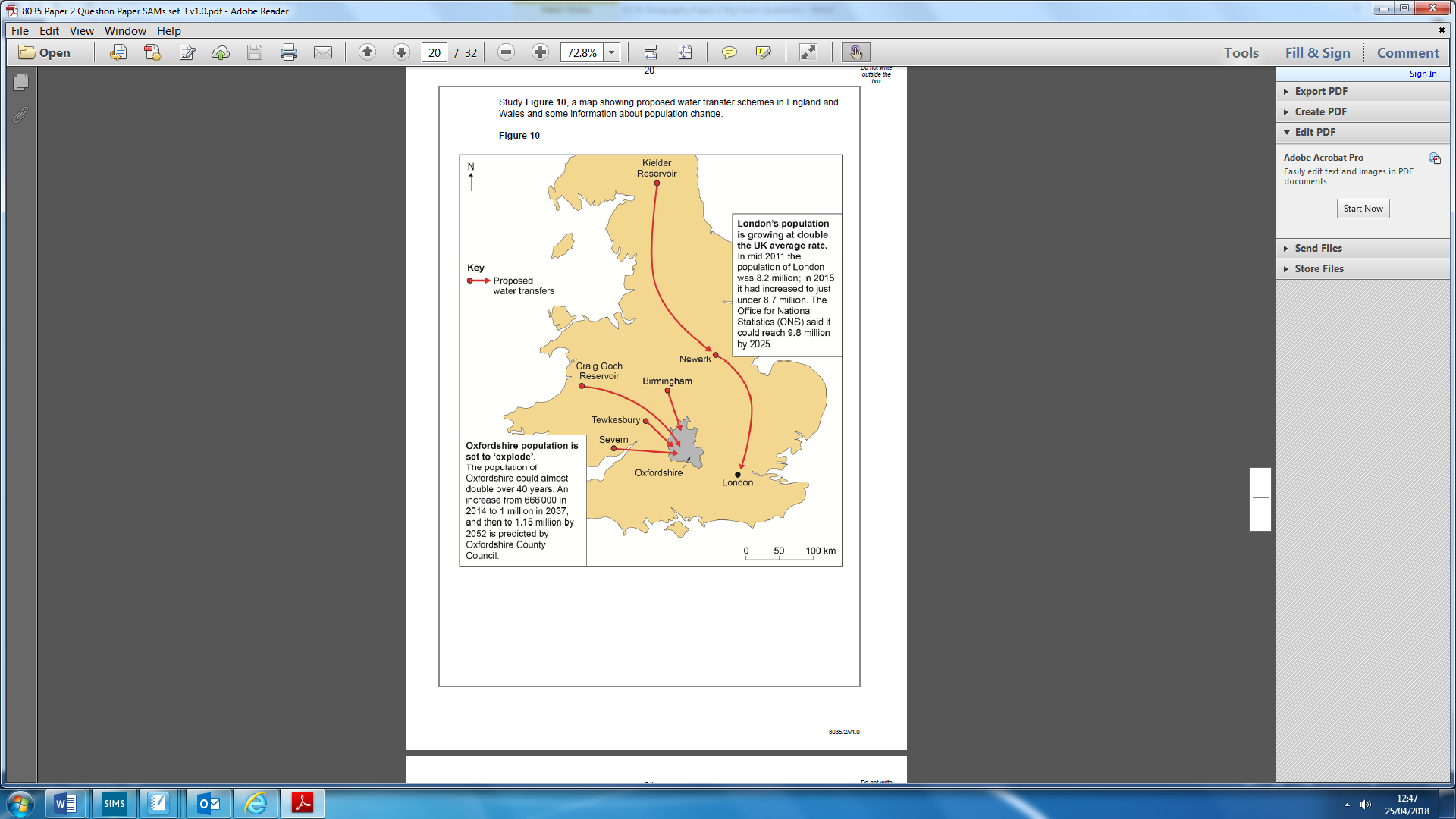 To what extent do urban areas in lower income countries (LICs) or newly emergingeconomies (NEEs) provide social and economic opportunities for people? (6)Discuss the effects of urban sprawl on people and the environment. Use Figure 3 and a case study of a major city in the UK. (6) Figure 3 is an OS map of Dundee.Evaluate the effectiveness of an urban transport scheme(s) you have studied. (9 & 3 SPaG)Using Figure 6, explain the advantages of this location for the Cambridge Science Park.(4)‘Transnational corporations (TNCs) only bring advantages to the host country.’Do you agree with this statement? Justify your answer. (9)With the help of Figures 8 and 9, explain why the process of fracking for gas causes conflict between different groups of people. (6)Explain how energy security can be improved. (6)Using Figure 3 and your own knowledge, explain how urban regeneration can reduce levels of urban deprivation. (6)Using Figure 4 and your own knowledge, discuss how the features of the Greenhouse development will make for more sustainable urban living. (6)Evaluate the effectiveness of an urban planning strategy in helping to improve thequality of life for the urban poor.Use an example of a city in a lower income country (LIC) or newly emerging economy (NEE). (9 & 3 SPaG)Suggest two ways that the level of economic development of a country might affectthe quality of life of its people. (4)Using Figure 8 to help you, explain how modern industrial developments can be mademore environmentally sustainable. (4)Evaluate the effectiveness of tourism in reducing the development gap.Use Figure 9 and your own knowledge. (9)To what extent is it preferable to source food locally in the UK rather than import fromabroad? (6)Using an example you have studied, examine how the extraction of a fossil fuelcreates both advantages and disadvantages. (6)Use Figure 3 and a case study of a city in a LIC/NEE to assess the challenge ofproviding services to the city’s population. (6)To what extent has urban change created opportunities in a UK city you have studied? (9 & 3 SPaG)Using Figure 6 and your own understanding, explain the link between the DTM and acountry’s level of development. (4)Using a case study of a LIC/NEE country, explain how manufacturing industry canencourage economic development. (6)Suggest how one or more strategies might reduce regional differences in the UK. (9)Using Figure 10 and your own understanding, suggest how the proposed watertransfer schemes will help meet the changing demand for water in the UK. (6)Use an example from a LIC/NEE to explain how local strategies are being used toincrease sustainable supplies of energy. (6)